Учащиеся ГБОУ СОШ с. Шламка 10 февраля 2022 года прошли Интернет-олимпиаду на знание ПДД. Её цель - повышение осведомлённости школьников в вопросах безопасности дорожного движения. В Олимпиаде приняли участие учащиеся 8 класса.Интерактивные задания позволяли проверить знания правил дорожного движения и понимание учениками безопасного поведения на дороге в ситуациях, когда они выступают в роли пешехода, пассажира транспортного средства или водителя велосипеда. Выполнение заданий позволяло закрепить знания ПДД.По итогам Интернет-олимпиады на знание ПДД каждый ученик, который принял участие в олимпиаде, получил награду в зависимости от результата (диплом победителя, сертификат участника). 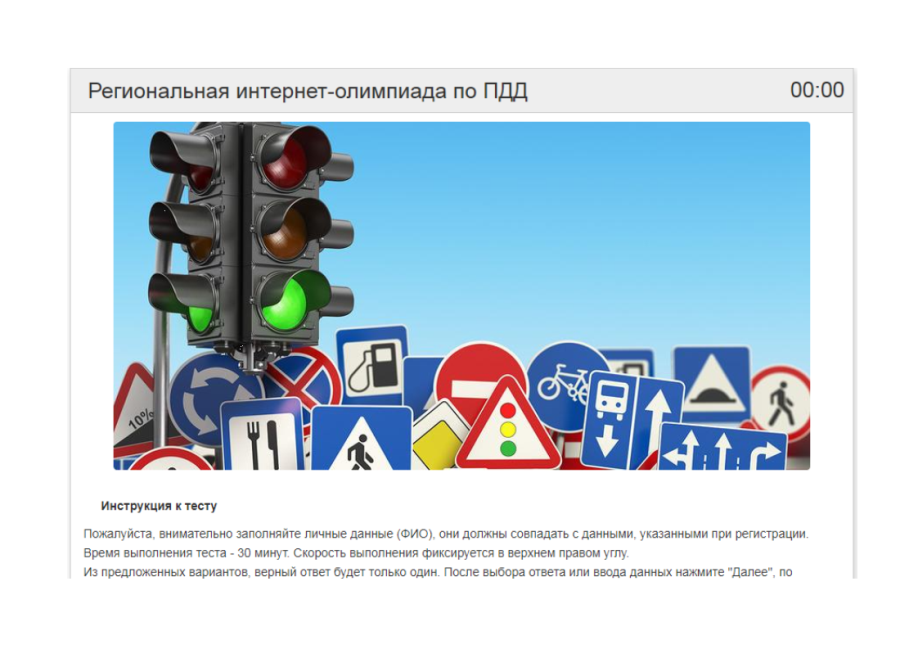 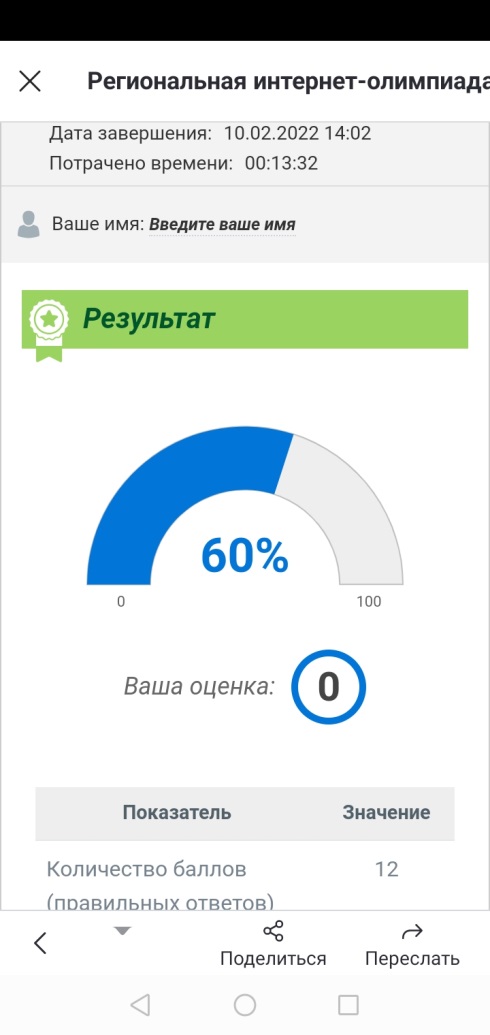 